FOR WRITTEN REPLY QUESTION 2421NATIONAL ASSEMBLY36/1/4/1(201800236)DATE OF PUBLICATION IN INTERNAL QUESTION PAPER: 24 AUGUST 2018 (INTERNAL QUESTION PAPER NO 26-2018)2421. Ms D Kohler (DA) to ask the Minister of Police:With regard to (a) CAS 2016/03/01 and (b) CAS 2017/10/20 pertaining to the taxi murders in the Verulam area, (i) who is the investigating officer, (ii) what follow ups have been undertaken on the cases reported and (iii) what is the status of each of these cases?NW2669EREPLY:The incorrect format of the case number has been provided for Verulam, CAS 2016/03/01. The South African Police Service (SAPS) records case docket numbers on the Investigation Case Docket Management System (ICDMS) and they are written in the following sequence: Reference/Month/Year. Verulam, CAS 1/03/2016, relates to a charge of house robbery and not a taxi- violence murder. The Honourable Member is respectfully requested to provide the correct Investigation Case Docket Management System number.The incorrect format of the case number has been provided for Verulam, CAS 2017/10/20. Verulam, CAS 20/10/2017, relates to a charge of driving a motor vehicle whilst under the influence of liquor and not a taxi-violence murder. The Honourable Member is respectfully requested to provide the correct Investigation Case Docket Management System number.(b)(i)(b)(ii)This part of the question cannot be answered, due to the wrong case number having been provided.This part of the question cannot be answered, due to the wrong case number having been provided.2(b)(iii) This part of the question cannot be answered, due to the wrong case number having been provided.Reply to question 2421 recommended/TIQLE (SOEG)GENERAL UTH AFRICAN POLICE SERVICE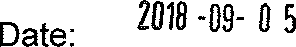 Reply to question 2421 approved/not approved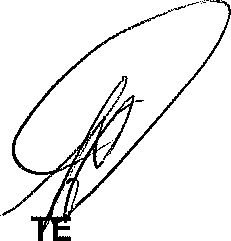 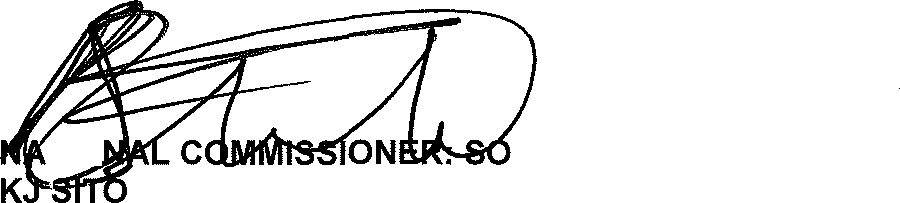 MINIS	R OF POLICE BH CELE, MP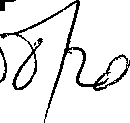 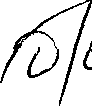 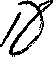 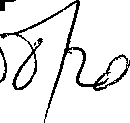 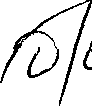 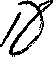 Date: